ЧЕРНОПЕНСКИЙ  ВЕСТНИК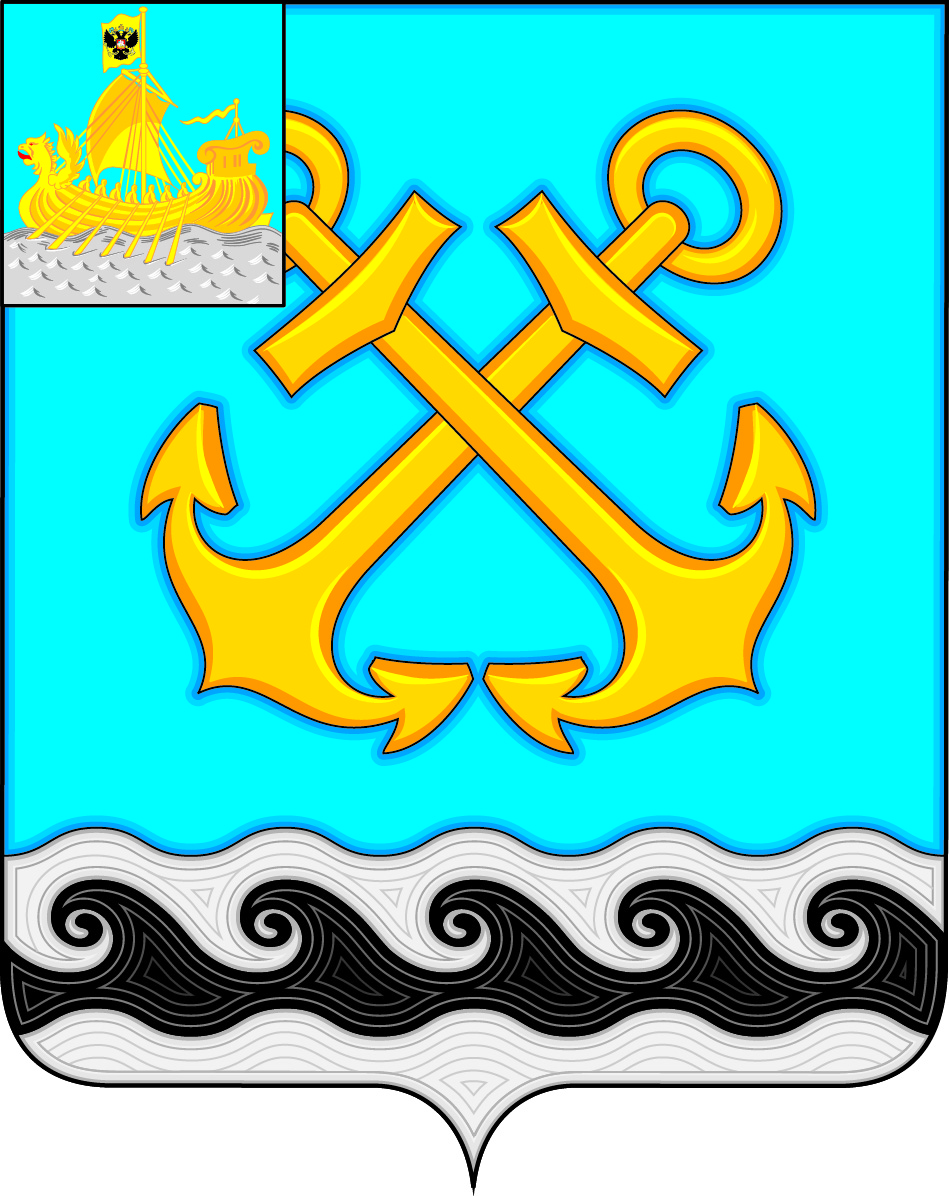 Информационный бюллетень Учредитель: Совет депутатов Чернопенского сельского поселения Костромского муниципального районаКостромской областиИнформационный бюллетеньвыходит с 30 ноября 2006 года             № 6                     четверг  03 мая 2018 года Сегодня в номере:О внесении изменений и дополнений в Решение Совета депутатов МО Чернопенское сельское поселение от 28.12.2017г. № 53 ( в редакции  решения от 25.01.2018г №1 от 28.02.2018 №8 от  30.03.2018 г. №11 ) (Решение Совета депутатов  от 26.04.2018 г. № 15)……….……..……………………………………………………………………...стр.1Об исполнении бюджета  Чернопенского сельского поселения за I квартал  2018 год (Решение Совета депутатов  от 26.04.2018 г. № 16)……………..…………………………………………………………………..... стр.16О назначении публичных слушаний об  исполнении бюджета Чернопенского сельского поселения за 2017 год. (Решение Совета депутатов  от 26.04.2018 г. № 16)……………..………………………….................... стр.17******КОСТРОМСКАЯ ОБЛАСТЬКОСТРОМСКОЙ МУНИЦИПАЛЬНЫЙ РАЙОНСОВЕТ ДЕПУТАТОВЧЕРНОПЕНСКОГО СЕЛЬСКОГО ПОСЕЛЕНИЯтретьего созыва                                                       РЕШЕНИЕ 26  апреля  2018 года       № 15  					п. СухоноговоЗаслушав информацию  об изменении доходной и расходной части бюджета  Чернопенского сельского поселения на 2018 год , Совет депутатов решил:  1. Внести следующие изменения и дополнения в решение Совета депутатов  № 53 от 28 декабря 2017  года  «О бюджете Чернопенского сельского поселения Костромского муниципального района на 2018 год» (в редакции  решения от 25.01.2018г  №1 от 28.02.18г  №8 от  30.03.2018 г. №11)1.1.  Увеличить        доходную часть    бюджета  на     255 503    рубя ,  в том числе , за  счет  увеличения    безвозмездных поступлений на  255 503   рублей   1.2.   Увеличить     расходную часть бюджета  поселения  на    280 636,0 рубль .1.3 Пункт 1 решения  изложить в следующей редакции:  Утвердить бюджет Чернопенского сельского поселения на 2018 год,  с учетом внесенных изменений по доходам  в размере  14 375 298,0 рублей,  по расходам в размере                                   15  430 641,0  рубль  с  дефицитом     бюджета    1 055 343      рубля .1.4.Приложение №1 « Источники финансирования  дефицита бюджета Чернопенского сельского поселения на 2018 год »,  Приложение  № 4 «Объем поступлений доходов в бюджет Чернопенского сельского поселения на 2018 год», Приложение № 5 Ведомственная структура, распределение бюджетных ассигнований по разделам, подразделам, целевым статьям и видам расходов классификации расходов бюджетов Российской Федерации бюджета Чернопенского  сельского поселения на 2018 год изложить в новой редакции.   2. Настоящее решение вступает в силу с момента подписания и подлежит  опубликованию  в информационном бюллетене «Чернопенский вестник».Глава Чернопенского сельского поселения                                                  Костромского муниципального районаКостромской области                                                                             Е.Н. Зубова                                                                                                      Приложение №1к решению Совета депутатовЧернопенского сельского № 53  от 28 декабря 2017 г. ( в редакции № 15 от 26.04.2018 г. )Источники финансирования дефицитабюджета Чернопенского  сельского поселения на 2018 годКОСТРОМСКАЯ ОБЛАСТЬКОСТРОМСКОЙ МУНИЦИПАЛЬНЫЙ РАЙОНСОВЕТ ДЕПУТАТОВЧЕРНОПЕНСКОГО СЕЛЬСКОГО ПОСЕЛЕНИЯтретьего созыва                                                      РЕШЕНИЕ 26  апреля  2018 года       №   16					п. СухоноговоВ соответствии  с Уставом МО Чернопенское сельское поселение, Положения о бюджетном процессе в муниципальном образовании Чернопенское сельское поселение , утвержденного решением Совета депутатов от 25.04.2013 № 18 , со ст.28 Федерального закона от 06.10.2003 г. № 131-ФЗ «Об общих принципах организации местного самоуправления в Российской Федерации», Совет депутатов решил:	1. Принять к сведению отчет об исполнении бюджета Чернопенского сельского поселения Костромского муниципального района за I квартал 2018 год со следующими показателями:         1.1. В объемах по доходам —  2 378 957,92 	рублей (Приложение 1);	1.2. В объемах по расходам — 2 865 229,42 рублей (Приложение 2);	2. Настоящее решение вступает в силу с момента опубликования в информационном бюллетене «Чернопенский вестник».Глава Чернопенского сельского поселения                                                  Костромского муниципального районаКостромской области                                                                        Е.Н. ЗубоваКОСТРОМСКАЯ ОБЛАСТЬКОСТРОМСКОЙ МУНИЦИПАЛЬНЫЙ РАЙОНСОВЕТ ДЕПУТАТОВ ЧЕРНОПЕНСКОГО СЕЛЬСКОГО ПОСЕЛЕНИЯтретьего созываРЕШЕНИЕ  26  апреля  2018 года    №  	17				п. Сухоногово	В соответствии  со ст. 28 Федерального закона от 06.10.2003 г. № 131-ФЗ «Об общих принципах организации местного самоуправления в Российской Федерации», с Уставом МО Чернопенское сельское поселение, Положения о бюджетном процессе в муниципальном образовании Чернопенское сельское поселение, а также Положением «О публичных слушаниях» Чернопенского сельского поселения   для отчета об исполнении бюджета  муниципального образования Чернопенское сельское поселение за 2016 год для жителей сельского поселения, Совет депутатов решил:1. Назначить проведение публичных слушаний на тему «Отчет об  исполнении бюджета МО Чернопенское сельское поселение Костромского муниципального района Костромской области за 2017 год» для жителей сельского поселения   на 24  мая  2018 года в 16-00 часов МБУ ЦКМ  «Сухоноговский», по адресу: пл. Советская, 4.2. Утвердить следующую программу публичных слушаний	2.1. Заслушивание  отчета администрации Чернопенского сельского поселения Костромского муниципального района Костромской области об  исполнении бюджета МО Чернопенское сельское поселение Костромского муниципального района Костромской области за 2017 год.          2.2. Обсуждение проекта резолюции публичных слушаний.          2.3. Принятие резолюции публичных слушаний.3. Образовать оргкомитет публичных слушаний в составе:Председатель: глава  Чернопенского сельского поселения  Зубова Е.Н.,Члены: 	Аристова Светлана Анатольевна - депутат Совет депутатов, 	Муравьев Сергей Юрьевич - депутат Совета депутатов,	Сидоров Александр Васильевич	-  депутат Совета депутатов,Кузнецова О.В. - главный экономист МКУ «ЦБ Чернопенского сельского поселения» Секретарь: главный специалист администрации Савина Галина Владимировна.4. Ознакомление с  отчетом  об  исполнении бюджета МО Чернопенское сельское поселение Костромского муниципального района Костромской области за 2017 год  осуществляется в Администрации Чернопенского  сельского поселения  по адресу: п. Сухоногово, пл. Советская, д. 3, в информационном бюллетене «Чернопенский вестник» и на официальном сайте администрации Чернопенского сельского поселения  - «www.chernopenskoe.ru» в сети «Интернет».5. Установить, что вопросы  и предложения на публичные слушания на тему «Отчет об  исполнении бюджета МО Чернопенское сельское поселение Костромского муниципального района Костромской области за 2017 год»  принимаются в Администрации Чернопенского сельского поселения до 22 мая 2018 года  по адресу: п. Сухоногово, пл. Советская, д. 3 с 9 00 до 16 00; телефон (4942) 66-46-25; 66-49-63.6. Опубликовать данное решение в информационном бюллетене «Чернопенский вестник» и на официальном сайте администрации Чернопенского сельского поселения  - «www.chernopenskoe.ru» в сети «Интернет».7. Настоящее решение вступает в силу с момента опубликования в информационном бюллетене «Чернопенский вестник».Глава Чернопенского сельского поселения                                                  Костромского муниципального районаКостромской области          					              Е.Н. ЗубоваИнформационный бюллетень учрежден Советом депутатов Чернопенского сельского поселения.Выходит по мере необходимости, но не реже 1 раза в месяц, .Адрес издательства: п.Сухоногово, пл.Советская, 3Контактный телефон: 664-963Ответственный за выпуск: Савина Г.В.О внесении изменений и дополнений в Решение Совета депутатов МО Чернопенское сельское поселение от 28.12.2017г. № 53 ( в редакции  решения от 25.01.2018г №1 от 28.02.2018 №8 от  30.03.2018 г. №11 )КодНаименованиеСумма(руб.)000 01 00 00 00 00 0000 000Источники внутреннего финансирования бюджета1 055 343,0      000 01 05 00 00 00 0000 000Изменение остатков средств на счетах по учету средств бюджета1 055 343,0      000 01 05 00 00 00 0000 500Увеличение остатков средств бюджетов-14 375 298,0000 01 05 02 00 00 0000 500Увеличение прочих остатков средств бюджетов-14 375 298,0000 01 05 02 01 00 0000 510Увеличение прочих остатков денежных средств бюджетов-14 375 298,0000 01 05 02 01 10 0000 510Увеличение прочих остатков денежных средств бюджетов  сельских поселений-14 375 298,0000 01 05 00 00 00 0000 600Уменьшение остатков средств бюджетов15  430 641,0  000 01 05 02 00 00 0000 600Уменьшение прочих остатков средств бюджетов15  430 641,0  000 01 05 02 01 00 0000 610Уменьшение прочих остатков денежных средств бюджетов15  430 641,0  000 01 05 02 01 10 0000 610Уменьшение прочих остатков денежных средств бюджетов  сельских поселений15  430 641,0  ИТОГО1 055 343,0      Приложение № 5 к решению Совета депутатов  Чернопенского сельского поселения Костромского муниципального района   № 53 от  28 декабря 2017   ( в ред  решения №  15  от 26.04.2018 г.)Приложение № 5 к решению Совета депутатов  Чернопенского сельского поселения Костромского муниципального района   № 53 от  28 декабря 2017   ( в ред  решения №  15  от 26.04.2018 г.)Приложение № 5 к решению Совета депутатов  Чернопенского сельского поселения Костромского муниципального района   № 53 от  28 декабря 2017   ( в ред  решения №  15  от 26.04.2018 г.)Приложение № 5 к решению Совета депутатов  Чернопенского сельского поселения Костромского муниципального района   № 53 от  28 декабря 2017   ( в ред  решения №  15  от 26.04.2018 г.)Приложение № 5 к решению Совета депутатов  Чернопенского сельского поселения Костромского муниципального района   № 53 от  28 декабря 2017   ( в ред  решения №  15  от 26.04.2018 г.)Приложение № 5 к решению Совета депутатов  Чернопенского сельского поселения Костромского муниципального района   № 53 от  28 декабря 2017   ( в ред  решения №  15  от 26.04.2018 г.)Приложение № 5 к решению Совета депутатов  Чернопенского сельского поселения Костромского муниципального района   № 53 от  28 декабря 2017   ( в ред  решения №  15  от 26.04.2018 г.)Приложение № 5 к решению Совета депутатов  Чернопенского сельского поселения Костромского муниципального района   № 53 от  28 декабря 2017   ( в ред  решения №  15  от 26.04.2018 г.)Приложение № 5 к решению Совета депутатов  Чернопенского сельского поселения Костромского муниципального района   № 53 от  28 декабря 2017   ( в ред  решения №  15  от 26.04.2018 г.)Приложение № 5 к решению Совета депутатов  Чернопенского сельского поселения Костромского муниципального района   № 53 от  28 декабря 2017   ( в ред  решения №  15  от 26.04.2018 г.)Приложение № 5 к решению Совета депутатов  Чернопенского сельского поселения Костромского муниципального района   № 53 от  28 декабря 2017   ( в ред  решения №  15  от 26.04.2018 г.)Приложение № 5 к решению Совета депутатов  Чернопенского сельского поселения Костромского муниципального района   № 53 от  28 декабря 2017   ( в ред  решения №  15  от 26.04.2018 г.)Ведомственная структура , распределение бюджетных ассигнований по разделам, подразделам, целевым статьям и видам расходов классификации расходов бюджетов Российской Федерации бюджета Чернопенского  сельского поселения за  2018 годВедомственная структура , распределение бюджетных ассигнований по разделам, подразделам, целевым статьям и видам расходов классификации расходов бюджетов Российской Федерации бюджета Чернопенского  сельского поселения за  2018 годВедомственная структура , распределение бюджетных ассигнований по разделам, подразделам, целевым статьям и видам расходов классификации расходов бюджетов Российской Федерации бюджета Чернопенского  сельского поселения за  2018 годВедомственная структура , распределение бюджетных ассигнований по разделам, подразделам, целевым статьям и видам расходов классификации расходов бюджетов Российской Федерации бюджета Чернопенского  сельского поселения за  2018 годВедомственная структура , распределение бюджетных ассигнований по разделам, подразделам, целевым статьям и видам расходов классификации расходов бюджетов Российской Федерации бюджета Чернопенского  сельского поселения за  2018 годВедомственная структура , распределение бюджетных ассигнований по разделам, подразделам, целевым статьям и видам расходов классификации расходов бюджетов Российской Федерации бюджета Чернопенского  сельского поселения за  2018 годВедомственная структура , распределение бюджетных ассигнований по разделам, подразделам, целевым статьям и видам расходов классификации расходов бюджетов Российской Федерации бюджета Чернопенского  сельского поселения за  2018 годВедомственная структура , распределение бюджетных ассигнований по разделам, подразделам, целевым статьям и видам расходов классификации расходов бюджетов Российской Федерации бюджета Чернопенского  сельского поселения за  2018 годВедомственная структура , распределение бюджетных ассигнований по разделам, подразделам, целевым статьям и видам расходов классификации расходов бюджетов Российской Федерации бюджета Чернопенского  сельского поселения за  2018 годВедомственная структура , распределение бюджетных ассигнований по разделам, подразделам, целевым статьям и видам расходов классификации расходов бюджетов Российской Федерации бюджета Чернопенского  сельского поселения за  2018 годВедомственная структура , распределение бюджетных ассигнований по разделам, подразделам, целевым статьям и видам расходов классификации расходов бюджетов Российской Федерации бюджета Чернопенского  сельского поселения за  2018 годВедомственная структура , распределение бюджетных ассигнований по разделам, подразделам, целевым статьям и видам расходов классификации расходов бюджетов Российской Федерации бюджета Чернопенского  сельского поселения за  2018 годВедомственная структура , распределение бюджетных ассигнований по разделам, подразделам, целевым статьям и видам расходов классификации расходов бюджетов Российской Федерации бюджета Чернопенского  сельского поселения за  2018 годВедомственная структура , распределение бюджетных ассигнований по разделам, подразделам, целевым статьям и видам расходов классификации расходов бюджетов Российской Федерации бюджета Чернопенского  сельского поселения за  2018 годВедомственная структура , распределение бюджетных ассигнований по разделам, подразделам, целевым статьям и видам расходов классификации расходов бюджетов Российской Федерации бюджета Чернопенского  сельского поселения за  2018 годВедомственная структура , распределение бюджетных ассигнований по разделам, подразделам, целевым статьям и видам расходов классификации расходов бюджетов Российской Федерации бюджета Чернопенского  сельского поселения за  2018 годВедомственная структура , распределение бюджетных ассигнований по разделам, подразделам, целевым статьям и видам расходов классификации расходов бюджетов Российской Федерации бюджета Чернопенского  сельского поселения за  2018 годВедомственная структура , распределение бюджетных ассигнований по разделам, подразделам, целевым статьям и видам расходов классификации расходов бюджетов Российской Федерации бюджета Чернопенского  сельского поселения за  2018 годВедомственная структура , распределение бюджетных ассигнований по разделам, подразделам, целевым статьям и видам расходов классификации расходов бюджетов Российской Федерации бюджета Чернопенского  сельского поселения за  2018 годВедомственная структура , распределение бюджетных ассигнований по разделам, подразделам, целевым статьям и видам расходов классификации расходов бюджетов Российской Федерации бюджета Чернопенского  сельского поселения за  2018 годВедомственная структура , распределение бюджетных ассигнований по разделам, подразделам, целевым статьям и видам расходов классификации расходов бюджетов Российской Федерации бюджета Чернопенского  сельского поселения за  2018 годВедомственная структура , распределение бюджетных ассигнований по разделам, подразделам, целевым статьям и видам расходов классификации расходов бюджетов Российской Федерации бюджета Чернопенского  сельского поселения за  2018 годНаименованиеКод администратораРаздел, подразделЦелевая статьяЦелевая статьяЦелевая статьяВид расходовВид расходов Сумма,руб 26.04.2018г.ОтклонениеОтклонениеАдминистрация Чернопенского  сельского поселения999Общегосударственные вопросы01006 855 015,00Функционирование высшего должностного лица субъекта Российской Федерации и муниципального образования0102602 000,00Расходы на выплаты по оплате труда работников органов местного самоуправления002000011000200001100020000110602 000,00Расходы на выплаты персоналу в целях обеспечения функций государственными (муниципальными) органами, казенными учреждениями, органами управления  государственными внебюджетными фондами.100100602 000,00Функционирование Правительства Российской Федерации, высших исполнительных органов государственной власти субъектов Российской Федерации, местных администраций01042 028 161,00Расходы на выплаты по оплате труда работников органов местного самоуправления0020000110002000011000200001101 553 005,00Расходы на выплаты персоналу в целях обеспечения функций государственными (муниципальными) органами, казенными учреждениями, органами управления  государственными внебюджетными фондами.1001001 553 005,00Расходы на обеспечение  функций органов   местного самоуправления 002000019000200001900020000190470 056,00Расходы на выплаты персоналу в целях обеспечения функций государственными (муниципальными) органами, казенными учреждениями, органами управления  государственными внебюджетными фондами.1001000,00Закупка товаров, работ и услуг для обеспечения  государственных (муниципальных) нужд200200467 670,00Иные бюджетные ассигнования8008002 386,00Выполнение государственных полномочий  по составлению протоколов об административных правонарушениях0020072090002007209000200720905 100,00Закупка товаров, работ и услуг для обеспечения  государственных (муниципальных) нужд2002005 100,00Резервные фонды011110 000,00Резервные фонды местных администраций07000205000700020500070002050010 000,00Иные бюджетные ассигнования80080010 000,00Другие общегосударственные вопросы01134 214 854,00Государственная регистрация актов гражданского состояния0020059303002005930300200593030,00Закупка товаров, работ и услуг для обеспечения  государственных (муниципальных) нужд2002000,00Содержание и обслуживание казны сельского поселения0900021000090002100009000210002 306 000,00Закупка товаров, работ и услуг для обеспечения  государственных (муниципальных) нужд2002002 306 000,00Выполнение  других обязательств государства092002030009200203000920020300253 204,00Закупка товаров, работ и услуг для обеспечения  государственных (муниципальных) нужд200200250 000,00Иные бюджетные ассигнования8008003 204,00Расходы на обеспечение  деятельности (оказания услуг) подведомственных  учреждений ( МКУ «ЦБ Чернопенского сельского поселения»)0930000590093000059009300005901 583 734,00Расходы на выплаты персоналу в целях обеспечения функций государственными (муниципальными) органами, казенными учреждениями, органами управления  государственными внебюджетными фондами.1001001 305 734,00Закупка товаров, работ и услуг для обеспечения  государственных (муниципальных) нужд200200276 000,00Иные бюджетные ассигнования8008002 000,00Межбюджетные трансферты бюджетам муниципальных районов из бюджетов поселений и межбюджетные трансферты  поселениям из бюджетов муниципальных районов на осуществление части полномочий по решению вопросов местного значения в соответствии с заключенными соглашениями52100Д060052100Д060052100Д060071 916,00Межбюджетные трансферты  50050071 916,00Национальная оборона0200350 738,00Мобилизационная и вневойсковая подготовка0203350 738,00Осуществление первичного воинского учета на территориях, где отсутствуют военные комиссариаты002005118000200511800020051180194 900,00Расходы на выплаты персоналу в целях обеспечения функций государственными (муниципальными) органами, казенными учреждениями, органами управления  государственными внебюджетными фондами.100100194 900,00Расходы на выплаты по оплате труда работников органов местного самоуправления002000011000200001100020000110155 196,00Расходы на выплаты персоналу в целях обеспечения функций государственными (муниципальными) органами, казенными учреждениями, органами управления внебюджетными фондами.100100155 196,00Расходы на обеспечение  функций органов   местного самоуправления 002000019000200001900020000190642,00Закупка товаров, работ и услуг для обеспечения  государственных (муниципальных) нужд200200642,00Национальная безопасность и правоохранительная деятельность030020 000,00Защита населения и территории от чрезвычайных ситуаций природного и техногенного характера, гражданская оборона030910 000,00Участие в предупреждении и ликвидациипоследствий чрезвычайных ситуаций в границах поселния21800201002180020100218002010010 000,00Закупка товаров, работ и услуг для обеспечения  государственных (муниципальных) нужд20020010 000,00Обеспечение пожарной безопасности031010 000,00Обеспечение первичных мер  в границах населенных пунктов  пожарной безопасности20200267002020026700202002670010 000,00Закупка товаров, работ и услуг для обеспечения  государственных (муниципальных) нужд20020010 000,00Национальная экономика04003 412 106,00Сельское хозяйство и рыболовство04051 400 000,00Муниципальная программа " Развитие спорта на территории Чернопенского сельского поселения  на период 2018-202гг". в     рамках реализации  федеральной целевой программы «Устойчивое развитие сельских территорий на 2014-2017 годы и на период до 2020 года»79500L567079500L567079500L56701 400 000,00Закупка товаров, работ и услуг для обеспечения  государственных (муниципальных) нужд2002001 400 000,00Водное хозяйство040614 400,00Мероприятия в области  использования ,охраны водных объектов  и гидротехнических сооружений28000201102800020110280002011014 400,00Закупка товаров, работ и услуг для обеспечения  государственных (муниципальных) нужд20020014 400,00Дорожное хозяйство (дорожные фонды)04091 847 706,00Содержание автомобильных дорог местного значения вне границ населенных пунктов сельских поселений в границах муниципального района за счет средств,поступивших  из бюджета Костромского муниципального района ,в соответсвии с заключенными  соглашениями.315002030031500203003150020300143 040,00Закупка товаров, работ и услуг для обеспечения  государственных (муниципальных) нужд200200143 040,00Иные бюджетные ассигнования8008000,00Содержание автомобильных дорог местного значения сельских поселений   3150020400315002040031500204002 809,00Закупка товаров, работ и услуг для обеспечения  государственных (муниципальных) нужд2002000,00Иные бюджетные ассигнования8008002 809,00Муниципальный  дорожный  фонд315002050031500205003150020500757 472,00Закупка товаров, работ и услуг для обеспечения  государственных (муниципальных) нужд200200757 472,00Реализация мероприятий муниципальных программ формирования современной городской среды за счет средств федерального и областного бюджета  79500R5550  79500R5550  79500R5550 0,00 Закупка товаров, работ и услуг для обеспечения  государственных (муниципальных) нужд2002000,00 Реализация мероприятий муниципальных программ формирования современной городской среды за счет средств бюджета сельского поселения 7950031000  7950031000  7950031000 0,00 Закупка товаров, работ и услуг для обеспечения  государственных (муниципальных) нужд2002000,00 Реализация мероприятий муниципальных программ формирования современной городской среды за счет средств всех источников79500L555079500L555079500L5550944 385,00 Закупка товаров, работ и услуг для обеспечения  государственных (муниципальных) нужд200200944 385,00 Другие вопросы в области национальной экономики0412150 000,00Мероприятия по землеустройству и землепользованию340002031034000203103400020310150 000,00Закупка товаров, работ и услуг для обеспечения  государственных (муниципальных) нужд200200150 000,00Жилищно-коммунальное хозяйство05001 416 974,00Жилищное хозяйство0501275 500,00Мероприятия в области жилищного хозяйства36000204103600020410360002041060 000,00Закупка товаров, работ и услуг для обеспечения  государственных (муниципальных) нужд20020060 000,00Капитальный ремонт муниципального жилищного  фонда360002042036000204203600020420215 500,00Закупка товаров, работ и услуг для обеспечения  государственных (муниципальных) нужд200200215 500,00Коммунальное хозяйство0502266 224,00Мероприятия в области  коммунального хозяйства361002051036100205103610020510266 224,00Закупка товаров, работ и услуг для обеспечения  государственных (муниципальных) нужд200200259 527,00Иные бюджетные ассигнования8008006 697,00Благоустройство0503875 250,00Уличное освещение600002021060000202106000020210412 000,00Закупка товаров, работ и услуг для обеспечения  государственных (муниципальных) нужд200200412 000,00Озеленение600002022060000202206000020220262 000,00Закупка товаров, работ и услуг для обеспечения  государственных (муниципальных) нужд200200262 000,00Организация и содержание  мест захоронения60000202306000020230600002023034 000,00Закупка товаров, работ и услуг для обеспечения  государственных (муниципальных) нужд20020034 000,00Прочие мероприятия по благоустройству600002024060000202406000020240146 250,00Закупка товаров, работ и услуг для обеспечения  государственных (муниципальных) нужд200200146 250,00Реализация мероприятий по  решению  отдельных вопрсов  местного  значения  за счет средств   всех источников  финансирования.60000S104060000S104060000S104021 000,00Закупка товаров, работ и услуг для обеспечения  государственных (муниципальных) нужд20020021 000,00Другие вопросы в области образования07094 500,00Стипендия Главы администрации Чернопенского сельского поселения  учащемуся МБОУ «Чернопенская  средняя общеобразовательная школа»4360083500436008350043600835004 500,00Социальное обеспечение и иные выплаты населению3003004 500,00Культура, кинематография08001 729 332,00Культура08011 729 332,00Расходы на обеспечение деятельности (оказание услуг) подведомственных учреждений     ( МКУ ЦКМ     " Сухоноговский" Костромского муниципального района Костромской области.)4400000590440000059044000005901 495 010,00Расходы на выплаты персоналу в целях обеспечения функций государственными (муниципальными) органами, казенными учреждениями, органами управления  государственными внебюджетными фондами.100100990 000,00Закупка товаров, работ и услуг для обеспечения  государственных (муниципальных) нужд200200491 510,00Иные бюджетные ассигнования80080013 500,00Расходы на обеспечение деятельности (оказание услуг) подведомственных учреждений за счет  доходов от предоставленных  платных услуг  ( МКУ ЦКМ     " Сухоноговский" Костромского муниципального района Костромской области.)440000069144000006914400000691234 322,00Расходы на выплаты персоналу в целях обеспечения функций государственными (муниципальными) органами, казенными учреждениями, органами управления  государственными внебюджетными фондами.100100105 462,00Закупка товаров, работ и услуг для государствееных (муниципальных) нужд200200128 860,00Социальная политика100061 000,00Пенсионное обеспечение100161 000,00Пенсии за выслугу лет муниципальным служащим50500831105050083110505008311061 000,00Социальное обеспечение и иные выплаты населению30030061 000,00Физическая культура и спорт11001 560 976,00Физическая культура11011 560 976,00Расходы на обеспечение деятельности (оказание услуг) подведомственных учреждений  ( МКУ  "СЦ  им.А.И. Шелюхина ")4820000590482000059048200005901 560 976,00Расходы на выплаты персоналу в целях обеспечения функций государственными (муниципальными) органами, казенными учреждениями, органами управления  государственными внебюджетными фондами.1001001 336 500,00Закупка товаров, работ и услуг для обеспечения  государственных (муниципальных) нужд200200166 500,00Социальное обеспечение и иные выплаты населению30030050 000,00Иные бюджетные ассигнования8008007 976,00Массовый спорт110220 000,00Массовый спорт 51200297005120029700512002970020 000,00Закупка товаров, работ и услуг для обеспечения  государственных (муниципальных) нужд20020020 000,00 ИТОГО15 430 641,00Приложение № 4 к решению Совета депутатов  Чернопенского сельского поселения Костромского муниципального района   №53   от 28 декабря 2017 г.( в ред решения  № 15 от 26.04.2018г)Приложение № 4 к решению Совета депутатов  Чернопенского сельского поселения Костромского муниципального района   №53   от 28 декабря 2017 г.( в ред решения  № 15 от 26.04.2018г)Приложение № 4 к решению Совета депутатов  Чернопенского сельского поселения Костромского муниципального района   №53   от 28 декабря 2017 г.( в ред решения  № 15 от 26.04.2018г)Объем поступлений доходов в бюджет Чернопенского  сельского поселения на 2018 годОбъем поступлений доходов в бюджет Чернопенского  сельского поселения на 2018 годОбъем поступлений доходов в бюджет Чернопенского  сельского поселения на 2018 годОбъем поступлений доходов в бюджет Чернопенского  сельского поселения на 2018 годКод бюджетной классификацииНаименование кодов классификации доходов бюджетовНаименование кодов классификации доходов бюджетовна 26.04.2018г.НАЛОГОВЫЕ  ДОХОДЫНАЛОГОВЫЕ  ДОХОДЫ10 962 672,0010102000010000110Налог  на доходы физических лицНалог  на доходы физических лиц2 084 700,0010102010010000110Налог на доходы физических лиц с доходов, источником которых является налоговый агент, за исключением доходов, в отношении которых исчисление и уплата налога осуществляются в соответствии со статьями 227, 2271 и 228 Налогового кодекса Российской ФедерацииНалог на доходы физических лиц с доходов, источником которых является налоговый агент, за исключением доходов, в отношении которых исчисление и уплата налога осуществляются в соответствии со статьями 227, 2271 и 228 Налогового кодекса Российской Федерации2 050 000,0010102020010000110Налог на доходы физических лиц с доходов, полученных от осуществления деятельности физическими лицами, зарегистрированными в качестве индивидуальных предпринимателей, нотариусов, занимающихся частной практикой, адвокатов, учредивших адвокатские кабинеты и других лиц, занимающихся частной практикой в соответствии со статьей 227 Налогового кодекса Российской ФедерацииНалог на доходы физических лиц с доходов, полученных от осуществления деятельности физическими лицами, зарегистрированными в качестве индивидуальных предпринимателей, нотариусов, занимающихся частной практикой, адвокатов, учредивших адвокатские кабинеты и других лиц, занимающихся частной практикой в соответствии со статьей 227 Налогового кодекса Российской Федерации25 000,0010102030010000110Налог  на доходы физических лиц с доходов,полученных физическими лицами  в соответствии  со статьей 228 НК РФНалог  на доходы физических лиц с доходов,полученных физическими лицами  в соответствии  со статьей 228 НК РФ5 000,0010102040010000110Налог на доходы физических лиц в виде фиксированных авансовых платежей с доходов, полученных физическими лицами, являющимися иностранными гражданами, осуществляющими трудовую деятельность по найму  на основании патента в соответствии со статьей 227.1 Налогового кодекса Российской Федерации Налог на доходы физических лиц в виде фиксированных авансовых платежей с доходов, полученных физическими лицами, являющимися иностранными гражданами, осуществляющими трудовую деятельность по найму  на основании патента в соответствии со статьей 227.1 Налогового кодекса Российской Федерации 4 700,0010300000000000000Налоги на товары (работы, услуги), реализуемые на территории Российской ФедерацииНалоги на товары (работы, услуги), реализуемые на территории Российской Федерации563 472,0010302230010000110Доходы от уплаты акцизов на дизельное топливо, подлежащие распределению между бюджетами субъектов Российской Федерации и местными бюджетами с учетом установленных дифференцированных нормативов отчислений в местные бюджеты.Доходы от уплаты акцизов на дизельное топливо, подлежащие распределению между бюджетами субъектов Российской Федерации и местными бюджетами с учетом установленных дифференцированных нормативов отчислений в местные бюджеты.210 182,0010302240010000110Доходы от уплаты акцизов на моторные масла для дизельных и (или) карбюраторных (инжекторных) двигателей, подлежащие распределению между бюджетами субъектов Российской Федерации и местными бюджетами с учетом установленных дифференцированных нормативов отчислений в местные бюджетыДоходы от уплаты акцизов на моторные масла для дизельных и (или) карбюраторных (инжекторных) двигателей, подлежащие распределению между бюджетами субъектов Российской Федерации и местными бюджетами с учетом установленных дифференцированных нормативов отчислений в местные бюджеты1 613,0010302250010000110Доходы от уплаты акцизов на автомобильный бензин, подлежащие распределению между бюджетами субъектов Российской Федерации и местными бюджетами с учетом установленных дифференцированных нормативов отчислений в местные бюджетыДоходы от уплаты акцизов на автомобильный бензин, подлежащие распределению между бюджетами субъектов Российской Федерации и местными бюджетами с учетом установленных дифференцированных нормативов отчислений в местные бюджеты384 180,0010302260010000110Доходы от уплаты акцизов на прямогонный бензин, подлежащие распределению между бюджетами субъектов Российской Федерации и местными бюджетами с учетом установленных дифференцированных нормативов отчислений в местные бюджетыДоходы от уплаты акцизов на прямогонный бензин, подлежащие распределению между бюджетами субъектов Российской Федерации и местными бюджетами с учетом установленных дифференцированных нормативов отчислений в местные бюджеты-32 503,0010500000000000000Налоги    на совокупный доходНалоги    на совокупный доход982 000,0010501010010000110Налог,взимаемый с налогоплательщиков,выбравших в качестве объекта налогообложения  доходы.Налог,взимаемый с налогоплательщиков,выбравших в качестве объекта налогообложения  доходы.135 000,0010501020010000110Налог,взимаемый с налогоплательщиков,выбравших в качестве объекта налогообложения  доходы,уменьшенные на величину расходовНалог,взимаемый с налогоплательщиков,выбравших в качестве объекта налогообложения  доходы,уменьшенные на величину расходов611 000,0010501050010000110Минимальный налог, зачисляемый в бюджеты субъектов РФМинимальный налог, зачисляемый в бюджеты субъектов РФ110 000,0010503010010000110Единый сельскохозяйственный налогЕдиный сельскохозяйственный налог126 000,0010600000000000000Налоги на  имуществоНалоги на  имущество7 326 000,0010601030100000110Налог на имущество физических лиц, взимаемый по ставкам, применяемым к объектам налогообложения, расположенным в границах сельских  поселенийНалог на имущество физических лиц, взимаемый по ставкам, применяемым к объектам налогообложения, расположенным в границах сельских  поселений326 000,001060603310000110Земельный налог с организаций, обладающих земельным участком, расположенным в границах сельских поселенийЗемельный налог с организаций, обладающих земельным участком, расположенным в границах сельских поселений4 000 000,00 10606043100000110Земельный налог с физических лиц, обладающих земельным участком, расположенным в границах сельских поселенийЗемельный налог с физических лиц, обладающих земельным участком, расположенным в границах сельских поселений3 000 000,0010800000000000000Государственная пошлинаГосударственная пошлина6 500,0010804020010000110Государственная пошлина за совершение нотариальных действий должностными лицами органов местного самоуправления, уполномоченными в соответствии с законодательными актами Российской Федерации на совершение нотариальных действий Государственная пошлина за совершение нотариальных действий должностными лицами органов местного самоуправления, уполномоченными в соответствии с законодательными актами Российской Федерации на совершение нотариальных действий 6 500,00НЕНАЛОГОВЫЕ   ДОХОДЫНЕНАЛОГОВЫЕ   ДОХОДЫ482 000,0011100000000000000ДОХОДЫ ОТ ИСПОЛЬЗОВАНИЯ ИМУЩЕСТВА, НАХОДЯЩЕГОСЯ В  ГОСУДАРСТВЕННОЙ И  МУНИЦИПАЛЬНОЙ СОБСТВЕННОСТИДОХОДЫ ОТ ИСПОЛЬЗОВАНИЯ ИМУЩЕСТВА, НАХОДЯЩЕГОСЯ В  ГОСУДАРСТВЕННОЙ И  МУНИЦИПАЛЬНОЙ СОБСТВЕННОСТИ260 000,0011109045100000120Прочие поступления от использования имущества, находящегося в собственности сельских поселений (за исключением имущества муниципальных бюджетных и автономных учреждений, а также имущества муниципальных унитарных предприятий, в том числе казенных)Прочие поступления от использования имущества, находящегося в собственности сельских поселений (за исключением имущества муниципальных бюджетных и автономных учреждений, а также имущества муниципальных унитарных предприятий, в том числе казенных)260 000,0011301995100000130Прочие доходы от оказания платных услуг (работ) получателями средств бюджетов сельских поселенийПрочие доходы от оказания платных услуг (работ) получателями средств бюджетов сельских поселений220 000,0011651040020000140Денежные взыскания (штрафы), установленные законами субъектов Российской Федерации за несоблюдение муниципальных правовых актов, зачисляемые в бюджеты поселенийДенежные взыскания (штрафы), установленные законами субъектов Российской Федерации за несоблюдение муниципальных правовых актов, зачисляемые в бюджеты поселений2 000,00Итого собственных доходов:Итого собственных доходов:11 444 672,0020200000000000000БЕЗВОЗМЕЗДНЫЕ ПОСТУПЛЕНИЯ ОТ ДРУГИХ БЮДЖЕТОВ БЮДЖЕТНОЙ СИСТЕМЫ РФБЕЗВОЗМЕЗДНЫЕ ПОСТУПЛЕНИЯ ОТ ДРУГИХ БЮДЖЕТОВ БЮДЖЕТНОЙ СИСТЕМЫ РФ2 835 626,0020215001100000151Дотации бюджетам сельских поселений  на выравнивание бюджетной обеспеченности (средства областного фонда финансовой поддержки)Дотации бюджетам сельских поселений  на выравнивание бюджетной обеспеченности (средства областного фонда финансовой поддержки)378 000,0020229999100000151Прочие субсидии бюджетам  сельских   поселенийПрочие субсидии бюджетам  сельских   поселений20 000,0020235118100000151Субвенции бюджетам сельских поселений на осуществление первичного воинского учета на территориях, где отсутствуют военные комиссариатыСубвенции бюджетам сельских поселений на осуществление первичного воинского учета на территориях, где отсутствуют военные комиссариаты194 900,0020239999100000151Прочие субвенции бюджетам   сельских  поселенийПрочие субвенции бюджетам   сельских  поселений5 100,0020240014100000151Межбюджетные трансферты, передаваемые бюджетам сельских поселений из бюджетов муниципальных районов на осуществление части полномочий по решению вопросов местного значения в соответствии с заключенными соглашениямиМежбюджетные трансферты, передаваемые бюджетам сельских поселений из бюджетов муниципальных районов на осуществление части полномочий по решению вопросов местного значения в соответствии с заключенными соглашениями163 040,00Межбюджетные трансферты, передаваемые бюджетам  сельских  поселений  на строительство (реконструкцию), ремонт и содержание автомобильных дорог общего пользованияМежбюджетные трансферты, передаваемые бюджетам  сельских  поселений  на строительство (реконструкцию), ремонт и содержание автомобильных дорог общего пользования143 040,00Межбюджетные трансферты, передаваемые бюджетам  сельских  поселений  ( Конкурс Лучшая ледовая площадка для массового  катания  на коньках)Межбюджетные трансферты, передаваемые бюджетам  сельских  поселений  ( Конкурс Лучшая ледовая площадка для массового  катания  на коньках)20 000,0020225555100000151Субсидии бюджетам сельских поселений на поддержку государственных программ субъектов Российской Федерации и муниципальных программ формирования современной городской средыСубсидии бюджетам сельских поселений на поддержку государственных программ субъектов Российской Федерации и муниципальных программ формирования современной городской среды697 283,0020225567100000151Субсидии бюджетам сельских поселений на реализацию мероприятий по     устойчивому развитию сельских территорийСубсидии бюджетам сельских поселений на реализацию мероприятий по     устойчивому развитию сельских территорий1 200 000,0020249999100000151Прочие межбюджетные трансферты, передаваемые бюджетам  сельских поселенийПрочие межбюджетные трансферты, передаваемые бюджетам  сельских поселений177 303,0020700000000000000ПРОЧИЕ БЕЗВОЗМЕЗДНЫЕ ПОСТУПЛЕНИЯПРОЧИЕ БЕЗВОЗМЕЗДНЫЕ ПОСТУПЛЕНИЯ95 000,0020705020100000180Поступления от денежных пожертвований, предоставляемых физическими лицами получателям средств бюджетов сельских поселенийПоступления от денежных пожертвований, предоставляемых физическими лицами получателям средств бюджетов сельских поселений95 000,0021905000100000151Возврат  остатков  субсидий,субвенций  и иных  межбюджетных трансфертов ,имеющих целевое назначение,прошлых лет из бюджетов сельских поселенийВозврат  остатков  субсидий,субвенций  и иных  межбюджетных трансфертов ,имеющих целевое назначение,прошлых лет из бюджетов сельских поселений0,00Итого безвозмездных поступленийИтого безвозмездных поступлений2 930 626,00Всего доходовВсего доходов14 375 298,00Об исполнении бюджета  Чернопенского сельского поселения за I квартал  2018 год.Приложение № 1 к решению Совета депутатов  Чернопенского сельского поселения Костромского муниципального района   № 16   от 26 апреля 2018 г.1. Доходы бюджета1. Доходы бюджета1. Доходы бюджета1. Доходы бюджета1. Доходы бюджетаНаименование показателяКод строкиКод дохода по бюджетной классификацииУтвержденные бюджетные назначенияИсполнено12345Доходы бюджета - ВСЕГО: 
В том числе:010X2 378 957,92НАЛОГОВЫЕ И НЕНАЛОГОВЫЕ ДОХОДЫ010000 100000000000000002 262 683,07НАЛОГИ НА ПРИБЫЛЬ, ДОХОДЫ010000 10100000000000000496 521,73Налог на доходы физических лиц010000 10102000010000110496 521,73Налог на доходы физических лиц с доходов, источником которых является налоговый агент, за исключением доходов, в отношении которых исчисление и уплата налога осуществляются в соответствии со статьями 227, 227.1 и 228 Налогового кодекса Российской Федерации010000 10102010010000110491 701,46Налог на доходы физических лиц с доходов, полученных от осуществления деятельности физическими лицами, зарегистрированными в качестве индивидуальных предпринимателей, нотариусов, занимающихся частной практикой, адвокатов, учредивших адвокатские кабинеты, и других лиц, занимающихся частной практикой в соответствии со статьей 227 Налогового кодекса Российской Федерации010000 101020200100001102 524,85Налог на доходы физических лиц с доходов, полученных физическими лицами в соответствии со статьей 228 Налогового кодекса Российской Федерации010000 101020300100001101 621,18Налог на доходы физических лиц в виде фиксированных авансовых платежей с доходов, полученных физическими лицами, являющимися иностранными гражданами, осуществляющими трудовую деятельность по найму на основании патента в соответствии со статьей 227.1 Налогового кодекса Российской Федерации010000 10102040010000110674,24НАЛОГИ НА ТОВАРЫ (РАБОТЫ, УСЛУГИ), РЕАЛИЗУЕМЫЕ НА ТЕРРИТОРИИ РОССИЙСКОЙ ФЕДЕРАЦИИ010000 10300000000000000133 541,49Акцизы по подакцизным товарам (продукции), производимым на территории Российской Федерации010000 10302000010000110133 541,49Доходы от уплаты акцизов на дизельное топливо, подлежащие распределению между бюджетами субъектов Российской Федерации и местными бюджетами с учетом установленных дифференцированных нормативов отчислений в местные бюджеты010000 1030223001000011055 016,92Доходы от уплаты акцизов на моторные масла для дизельных и (или) карбюраторных (инжекторных) двигателей, подлежащие распределению между бюджетами субъектов Российской Федерации и местными бюджетами с учетом установленных дифференцированных нормативов отчислений в местные бюджеты010000 10302240010000110370,88Доходы от уплаты акцизов на автомобильный бензин, подлежащие распределению между бюджетами субъектов Российской Федерации и местными бюджетами с учетом установленных дифференцированных нормативов отчислений в местные бюджеты010000 1030225001000011089 617,77Доходы от уплаты акцизов на прямогонный бензин, подлежащие распределению между бюджетами субъектов Российской Федерации и местными бюджетами с учетом установленных дифференцированных нормативов отчислений в местные бюджеты010000 10302260010000110-11 464,08НАЛОГИ НА СОВОКУПНЫЙ ДОХОД010000 10500000000000000112 920,03Налог, взимаемый в связи с применением упрощенной системы налогообложения010000 10501000000000110109 443,03Налог, взимаемый с налогоплательщиков, выбравших в качестве объекта налогообложения доходы010000 1050101001000011030 556,54Налог, взимаемый с налогоплательщиков, выбравших в качестве объекта налогообложения доходы, уменьшенные на величину расходов010000 1050102001000011078 886,49Налог, взимаемый с налогоплательщиков, выбравших в качестве объекта налогообложения доходы, уменьшенные на величину расходов (в том числе минимальный налог, зачисляемый в бюджеты субъектов Российской Федерации)010000 1050102101000011078 886,49Минимальный налог, зачисляемый в бюджеты субъектов Российской Федерации (за налоговые периоды, истекшие до 1 января 2016 года)010000 105010500100001100,00Единый сельскохозяйственный налог010000 105030000100001103 477,00НАЛОГИ НА ИМУЩЕСТВО010000 106000000000000001 332 419,81Земельный налог010000 106060000000001101 301 538,82Земельный налог с организаций010000 106060300000001101 021 669,88Земельный налог с физических лиц010000 10606040000000110279 868,94Земельный налог с физических лиц, обладающих земельным участком, расположенным в границах сельских поселений010000 10606043100000110279 868,94ГОСУДАРСТВЕННАЯ ПОШЛИНА010000 108000000000000001 700,00Государственная пошлина за совершение нотариальных действий (за исключением действий, совершаемых консульскими учреждениями Российской Федерации)010000 108040000100001101 700,00ДОХОДЫ ОТ ИСПОЛЬЗОВАНИЯ ИМУЩЕСТВА, НАХОДЯЩЕГОСЯ В ГОСУДАРСТВЕННОЙ И МУНИЦИПАЛЬНОЙ СОБСТВЕННОСТИ010000 11100000000000000103 932,69Прочие доходы от использования имущества и прав, находящихся в государственной и муниципальной собственности (за исключением имущества бюджетных и автономных учреждений, а также имущества государственных и муниципальных унитарных предприятий, в том числе казенных)010000 11109000000000120103 932,69ДОХОДЫ ОТ ОКАЗАНИЯ ПЛАТНЫХ УСЛУГ (РАБОТ) И КОМПЕНСАЦИИ ЗАТРАТ ГОСУДАРСТВА010000 1130000000000000081 540,00Доходы от оказания платных услуг (работ)010000 1130100000000013081 540,00ШТРАФЫ, САНКЦИИ, ВОЗМЕЩЕНИЕ УЩЕРБА010000 11600000000000000107,32Денежные взыскания (штрафы), установленные законами субъектов Российской Федерации за несоблюдение муниципальных правовых актов010000 11651000020000140107,32Денежные взыскания (штрафы), установленные законами субъектов Российской Федерации за несоблюдение муниципальных правовых актов, зачисляемые в бюджеты поселений010000 11651040020000140107,32БЕЗВОЗМЕЗДНЫЕ ПОСТУПЛЕНИЯ010000 20000000000000000116 274,85БЕЗВОЗМЕЗДНЫЕ ПОСТУПЛЕНИЯ ОТ ДРУГИХ БЮДЖЕТОВ БЮДЖЕТНОЙ СИСТЕМЫ РОССИЙСКОЙ ФЕДЕРАЦИИ010000 20200000000000000102 674,85Дотации бюджетам бюджетной системы Российской Федерации010000 2021000000000015194 500,00Дотации на выравнивание бюджетной обеспеченности010000 2021500100000015194 500,00Субсидии бюджетам бюджетной системы Российской Федерации (межбюджетные субсидии)010000 202200000000001510,00Субсидии бюджетам на поддержку государственных программ субъектов Российской Федерации и муниципальных программ формирования современной городской среды010000 202255550000001510,00Субсидии бюджетам сельских поселений на поддержку государственных программ субъектов Российской Федерации и муниципальных программ формирования современной городской среды010000 202255551000001510,00Субсидии бюджетам на реализацию мероприятий по устойчивому развитию сельских территорий010000 202255670000001510,00Субсидии бюджетам сельских поселений на реализацию мероприятий по устойчивому развитию сельских территорий010000 202255671000001510,00Прочие субсидии010000 202299990000001510,00Прочие субсидии бюджетам сельских поселений010000 202299991000001510,00Субвенции бюджетам бюджетной системы Российской Федерации010000 202300000000001518 174,85Субвенции местным бюджетам на выполнение передаваемых полномочий субъектов Российской Федерации010000 202300240000001510,00Субвенции бюджетам сельских поселений на выполнение передаваемых полномочий субъектов Российской Федерации010000 202300241000001510,00Субвенции бюджетам на осуществление первичного воинского учета на территориях, где отсутствуют военные комиссариаты010000 202351180000001518 174,85Субвенции бюджетам сельских поселений на осуществление первичного воинского учета на территориях, где отсутствуют военные комиссариаты010000 202351181000001518 174,85Иные межбюджетные трансферты010000 202400000000001510,00Межбюджетные трансферты, передаваемые бюджетам муниципальных образований на осуществление части полномочий по решению вопросов местного значения в соответствии с заключенными соглашениями010000 202400140000001510,00Межбюджетные трансферты, передаваемые бюджетам сельских поселений из бюджетов муниципальных районов на осуществление части полномочий по решению вопросов местного значения в соответствии с заключенными соглашениями010000 202400141000001510,00ПРОЧИЕ БЕЗВОЗМЕЗДНЫЕ ПОСТУПЛЕНИЯ010000 2070000000000000013 600,00Прочие безвозмездные поступления в бюджеты сельских поселений010000 2070500010000018013 600,00Поступления от денежных пожертвований, предоставляемых физическими лицами получателям средств бюджетов сельских поселений010000 2070502010000018013 600,002. Расходы бюджета2. Расходы бюджета2. Расходы бюджета2. Расходы бюджета2. Расходы бюджета2. Расходы бюджета2. Расходы бюджета2. Расходы бюджетаНаименование показателяКод строкиКод строкиКод расхода по бюджетной классификацииКод расхода по бюджетной классификацииИсполненоИсполненоНеисполненные назначения12233556Расходы бюджета - ВСЕГО 
В том числе:200200XX2 865 294,412 865 294,41ОБЩЕГОСУДАРСТВЕННЫЕ ВОПРОСЫ200200000 0100 0000000000 000000 0100 0000000000 0001 480 229,421 480 229,42Функционирование высшего должностного лица субъекта Российской Федерации и муниципального образования200200000 0102 0000000000 000000 0102 0000000000 00097 693,4297 693,42Функционирование Правительства Российской Федерации, высших исполнительных органов государственной власти субъектов Российской Федерации, местных администраций200200000 0104 0000000000 000000 0104 0000000000 000318 537,71318 537,71Расходы на осуществление государственных полномочий по составлению протоколов об административных правонарушениях200200000 0104 0020072090 000000 0104 0020072090 0000,000,00Закупка товаров, работ и услуг для обеспечения государственных (муниципальных) нужд200200000 0104 0020072090 200000 0104 0020072090 2000,000,00Резервные фонды200200000 0111 0000000000 000000 0111 0000000000 0000,000,00Резервные фонды200200000 0111 0700000000 000000 0111 0700000000 0000,000,00Другие общегосударственные вопросы200200000 0113 0000000000 000000 0113 0000000000 0001 063 998,291 063 998,29Управление муниципальной собственностью. Реализация функций, связанных с общегосударственным управлением. Учреждения, осуществляющие реализацию государственных функций, связанных с общегосударственным управлением200200000 0113 0900000000 000000 0113 0900000000 0001 063 998,291 063 998,29Содержание и обслуживание казны Костромского района200200000 0113 0900021000 000000 0113 0900021000 000634 254,94634 254,94Реализация функций, связанных с общегосударственным управлением200200000 0113 0920000000 000000 0113 0920000000 000100 614,00100 614,00Выполнение других обязательств государства200200000 0113 0920020300 000000 0113 0920020300 000100 614,00100 614,00Учреждения, осуществляющие реализацию государственных функций, связанных с общегосударственным управлением200200000 0113 0930000000 000000 0113 0930000000 000329 129,35329 129,35Расходы на обеспечение деятельности (оказание услуг) подведомственных учреждений - МКУ200200000 0113 0930000590 000000 0113 0930000590 000329 129,35329 129,35Межбюджетные трансферты бюджетам поселений200200000 0113 5200000000 000000 0113 5200000000 0000,000,00НАЦИОНАЛЬНАЯ ОБОРОНА200200000 0200 0000000000 000000 0200 0000000000 00053 512,5753 512,57Мобилизационная и вневойсковая подготовка200200000 0203 0000000000 000000 0203 0000000000 00053 512,5753 512,57НАЦИОНАЛЬНАЯ БЕЗОПАСНОСТЬ И ПРАВООХРАНИТЕЛЬНАЯ ДЕЯТЕЛЬНОСТЬ200200000 0300 0000000000 000000 0300 0000000000 0000,000,00Защита населения и территории от чрезвычайных ситуаций природного и техногенного характера, гражданская оборона200200000 0309 0000000000 000000 0309 0000000000 0000,000,00Предупреждение и ликвидация последствий чрезвычайных ситуаций и стихийных бедствий природного и техногенного характера200200000 0309 2180020100 000000 0309 2180020100 0000,000,00Обеспечение пожарной безопасности200200000 0310 0000000000 000000 0310 0000000000 0000,000,00Прочая закупка товаров, работ и услуг200200000 0310 2020026700 244000 0310 2020026700 2440,000,00НАЦИОНАЛЬНАЯ ЭКОНОМИКА200200000 0400 0000000000 000000 0400 0000000000 000453 845,00453 845,00Сельское хозяйство и рыболовство200200000 0405 0000000000 000000 0405 0000000000 0000,000,00Программы200200000 0405 7900000000 000000 0405 7900000000 0000,000,00Муниципальные программы200200000 0405 7950000000 000000 0405 7950000000 0000,000,00Муниципальная программа "Развитие спорта на территории Чернопенского сельского поселения на период 2018-2020 гг" в рамках реализации федеральной целевой программы "Устойчивое развитие сельских территорий на 2014-2017 годы и на период до 2020 года"200200000 0405 79500L5670 000000 0405 79500L5670 0000,000,00Водное хозяйство200200000 0406 0000000000 000000 0406 0000000000 0000,000,00Дорожное хозяйство (дорожные фонды)200200000 0409 0000000000 000000 0409 0000000000 000453 845,00453 845,00Поддержка дорожного хозяйства200200000 0409 3150000000 000000 0409 3150000000 000453 845,00453 845,00Содержание автомобильных дорог местного значения вне границ населенных пунктов сельских поселений в границах муниципального района за счет средств, поступивших из бюджета Костромского муниципального района, в соответствии с заключенными соглашениями200200000 0409 3150020300 000000 0409 3150020300 000515,00515,00Закупка товаров, работ и услуг для обеспечения государственных (муниципальных) нужд200200000 0409 3150020300 200000 0409 3150020300 2000,000,00Муниципальный дорожный фонд200200000 0409 3150020500 000000 0409 3150020500 000453 330,00453 330,00Программы200200000 0409 7900000000 000000 0409 7900000000 0000,000,00Муниципальные программы200200000 0409 7950000000 000000 0409 7950000000 0000,000,00Реализация мероприятий муниципальных программ формирования современной городской среды200200000 0409 79500L5550 000000 0409 79500L5550 0000,000,00Другие вопросы в области национальной экономики200200000 0412 0000000000 000000 0412 0000000000 0000,000,00Реализация государственных функций в области национальной экономики200200000 0412 3400000000 000000 0412 3400000000 0000,000,00Мероприятия по землеустройству и землепользованию200200000 0412 3400020310 000000 0412 3400020310 0000,000,00Закупка товаров, работ и услуг для обеспечения государственных (муниципальных) нужд200200000 0412 3400020310 200000 0412 3400020310 2000,000,00Иные закупки товаров, работ и услуг для обеспечения государственных (муниципальных) нужд200200000 0412 3400020310 240000 0412 3400020310 2400,000,00Прочая закупка товаров, работ и услуг200200000 0412 3400020310 244000 0412 3400020310 2440,000,00ЖИЛИЩНО-КОММУНАЛЬНОЕ ХОЗЯЙСТВО200200000 0500 0000000000 000000 0500 0000000000 000222 388,59222 388,59Жилищное хозяйство200200000 0501 0000000000 000000 0501 0000000000 00026 072,7526 072,75Мероприятия в области жилищного хозяйства200200000 0501 3600020410 000000 0501 3600020410 0002 160,002 160,00Коммунальное хозяйство200200000 0502 0000000000 000000 0502 0000000000 00067 152,0467 152,04Благоустройство200200000 0503 0000000000 000000 0503 0000000000 000129 163,80129 163,80Уличное освещения200200000 0503 6000020210 000000 0503 6000020210 000113 911,80113 911,80Озеление200200000 0503 6000020220 000000 0503 6000020220 0000,000,00Закупка товаров, работ и услуг для обеспечения государственных (муниципальных) нужд200200000 0503 6000020220 200000 0503 6000020220 2000,000,00Организация и содержание мест захоронения200200000 0503 6000020230 000000 0503 6000020230 0000,000,00Закупка товаров, работ и услуг для обеспечения государственных (муниципальных) нужд200200000 0503 6000020230 200000 0503 6000020230 2000,000,00Прочие мероприятия по благоустройству200200000 0503 6000020240 000000 0503 6000020240 00015 252,0015 252,00ОБРАЗОВАНИЕ200200000 0700 0000000000 000000 0700 0000000000 0001 500,001 500,00Проведение мероприятий для детей и молодежи200200000 0709 4360000000 000000 0709 4360000000 0001 500,001 500,00КУЛЬТУРА, КИНЕМАТОГРАФИЯ200200000 0800 0000000000 000000 0800 0000000000 000347 586,84347 586,84Учреждения культуры и мероприятия в сфере культуры и кинематографии200200000 0801 4400000000 000000 0801 4400000000 000347 586,84347 586,84Расходы на обеспечение деятельности (оказание услуг) подведомственных учреждений - Учреждения культуры200200000 0801 4400000590 000000 0801 4400000590 000264 060,05264 060,05СОЦИАЛЬНАЯ ПОЛИТИКА200200000 1000 0000000000 000000 1000 0000000000 0008 133,088 133,08Пенсионное обеспечение200200000 1001 0000000000 000000 1001 0000000000 0008 133,088 133,08ФИЗИЧЕСКАЯ КУЛЬТУРА И СПОРТ200200000 1100 0000000000 000000 1100 0000000000 000298 098,91298 098,91Физическая культура200200000 1101 0000000000 000000 1101 0000000000 000298 098,91298 098,91О назначении публичных слушаний об  исполнении бюджета Чернопенского сельского поселения за 2017 год.Приложение № 1 к решению Совета депутатов  Чернопенского сельского поселения Костромского муниципального района   № 16   от 26 апреля 2018 г.Приложение № 1 к решению Совета депутатов  Чернопенского сельского поселения Костромского муниципального района   № 16   от 26 апреля 2018 г.1. Доходы бюджета1. Доходы бюджета1. Доходы бюджета1. Доходы бюджета1. Доходы бюджетаНаименование показателяКод строкиКод дохода по бюджетной классификацииКод дохода по бюджетной классификацииИсполнено12335Доходы бюджета - ВСЕГО: 
В том числе:010XX15 419 439,32НАЛОГОВЫЕ И НЕНАЛОГОВЫЕ ДОХОДЫ010000 10000000000000000000 1000000000000000011 592 250,07НАЛОГИ НА ПРИБЫЛЬ, ДОХОДЫ010000 10100000000000000000 101000000000000002 079 806,00Налог на доходы физических лиц010000 10102000010000110000 101020000100001102 079 806,00Налог на доходы физических лиц с доходов, источником которых является налоговый агент, за исключением доходов, в отношении которых исчисление и уплата налога осуществляются в соответствии со статьями 227, 227.1 и 228 Налогового кодекса Российской Федерации010000 10102010010000110000 101020100100001102 046 796,91Налог на доходы физических лиц с доходов, полученных от осуществления деятельности физическими лицами, зарегистрированными в качестве индивидуальных предпринимателей, нотариусов, занимающихся частной практикой, адвокатов, учредивших адвокатские кабинеты, и других лиц, занимающихся частной практикой в соответствии со статьей 227 Налогового кодекса Российской Федерации010000 10102020010000110000 1010202001000011023 276,00Налог на доходы физических лиц с доходов, полученных физическими лицами в соответствии со статьей 228 Налогового кодекса Российской Федерации010000 10102030010000110000 101020300100001104 969,91Налог на доходы физических лиц в виде фиксированных авансовых платежей с доходов, полученных физическими лицами, являющимися иностранными гражданами, осуществляющими трудовую деятельность по найму на основании патента в соответствии со статьей 227.1 Налогового кодекса Российской Федерации010000 10102040010000110000 101020400100001104 763,18НАЛОГИ НА ТОВАРЫ (РАБОТЫ, УСЛУГИ), РЕАЛИЗУЕМЫЕ НА ТЕРРИТОРИИ РОССИЙСКОЙ ФЕДЕРАЦИИ010000 10300000000000000000 10300000000000000566 368,44Акцизы по подакцизным товарам (продукции), производимым на территории Российской Федерации010000 10302000010000110000 10302000010000110566 368,44Доходы от уплаты акцизов на дизельное топливо, подлежащие распределению между бюджетами субъектов Российской Федерации и местными бюджетами с учетом установленных дифференцированных нормативов отчислений в местные бюджеты010000 10302230010000110000 10302230010000110232 720,40Доходы от уплаты акцизов на моторные масла для дизельных и (или) карбюраторных (инжекторных) двигателей, подлежащие распределению между бюджетами субъектов Российской Федерации и местными бюджетами с учетом установленных дифференцированных нормативов отчислений в местные бюджеты010000 10302240010000110000 103022400100001102 362,55Доходы от уплаты акцизов на автомобильный бензин, подлежащие распределению между бюджетами субъектов Российской Федерации и местными бюджетами с учетом установленных дифференцированных нормативов отчислений в местные бюджеты010000 10302250010000110000 10302250010000110376 357,83Доходы от уплаты акцизов на прямогонный бензин, подлежащие распределению между бюджетами субъектов Российской Федерации и местными бюджетами с учетом установленных дифференцированных нормативов отчислений в местные бюджеты010000 10302260010000110000 10302260010000110-45 072,34НАЛОГИ НА СОВОКУПНЫЙ ДОХОД010000 10500000000000000000 10500000000000000733 544,28Налог, взимаемый в связи с применением упрощенной системы налогообложения010000 10501000000000110000 10501000000000110658 214,95Налог, взимаемый с налогоплательщиков, выбравших в качестве объекта налогообложения доходы010000 10501010010000110000 10501010010000110112 522,34Налог, взимаемый с налогоплательщиков, выбравших в качестве объекта налогообложения доходы010000 10501011010000110000 10501011010000110112 522,34Налог, взимаемый с налогоплательщиков, выбравших в качестве объекта налогообложения доходы, уменьшенные на величину расходов010000 10501020010000110000 10501020010000110547 063,29Налог, взимаемый с налогоплательщиков, выбравших в качестве объекта налогообложения доходы, уменьшенные на величину расходов (в том числе минимальный налог, зачисляемый в бюджеты субъектов Российской Федерации)010000 10501021010000110000 10501021010000110547 063,29Минимальный налог, зачисляемый в бюджеты субъектов Российской Федерации (за налоговые периоды, истекшие до 1 января 2016 года)010000 10501050010000110000 10501050010000110-1 370,68Минимальный налог, зачисляемый в бюджеты субъектов Российской Федерации (за налоговые периоды, истекшие до 1 января 2016 года) (сумма, платежа (перерасчеты, недоимка и задолженность по соответствующему платежу, в том числе по отмененному)010000 10501050011000110000 10501050011000110-1 865,10Единый сельскохозяйственный налог010000 10503000010000110000 1050300001000011075 329,33Единый сельскохозяйственный налог010000 10503010010000110000 1050301001000011075 329,33НАЛОГИ НА ИМУЩЕСТВО010000 10600000000000000000 106000000000000007 677 168,84Налог на имущество физических лиц010000 10601000000000110000 10601000000000110313 027,45Земельный налог010000 10606000000000110000 106060000000001107 364 141,39Земельный налог с организаций010000 10606030000000110000 106060300000001104 108 203,12Земельный налог с организаций, обладающих земельным участком, расположенным в границах сельских поселений010000 10606033100000110000 106060331000001104 108 203,12Земельный налог с физических лиц010000 10606040000000110000 106060400000001103 255 938,27Земельный налог с физических лиц, обладающих земельным участком, расположенным в границах сельских поселений010000 10606043100000110000 106060431000001103 255 938,27ГОСУДАРСТВЕННАЯ ПОШЛИНА010000 10800000000000000000 108000000000000005 020,00ДОХОДЫ ОТ ИСПОЛЬЗОВАНИЯ ИМУЩЕСТВА, НАХОДЯЩЕГОСЯ В ГОСУДАРСТВЕННОЙ И МУНИЦИПАЛЬНОЙ СОБСТВЕННОСТИ010000 11100000000000000000 11100000000000000321 577,67Прочие доходы от использования имущества и прав, находящихся в государственной и муниципальной собственности (за исключением имущества бюджетных и автономных учреждений, а также имущества государственных и муниципальных унитарных предприятий, в том числе казенных)010000 11109000000000120000 11109000000000120321 577,67Прочие поступления от использования имущества, находящегося в государственной и муниципальной собственности (за исключением имущества бюджетных и автономных учреждений, а также имущества государственных и муниципальных унитарных предприятий, в том числе казенных)010000 11109040000000120000 11109040000000120321 577,67ДОХОДЫ ОТ ОКАЗАНИЯ ПЛАТНЫХ УСЛУГ (РАБОТ) И КОМПЕНСАЦИИ ЗАТРАТ ГОСУДАРСТВА010000 11300000000000000000 11300000000000000206 742,00Доходы от оказания платных услуг (работ)010000 11301000000000130000 11301000000000130191 742,00Доходы от компенсации затрат государства010000 11302000000000130000 1130200000000013015 000,00Доходы, поступающие в порядке возмещения расходов, понесенных в связи с эксплуатацией имущества010000 11302060000000130000 1130206000000013015 000,00ШТРАФЫ, САНКЦИИ, ВОЗМЕЩЕНИЕ УЩЕРБА010000 11600000000000000000 116000000000000002 022,84Денежные взыскания (штрафы), установленные законами субъектов Российской Федерации за несоблюдение муниципальных правовых актов010000 11651000020000140000 116510000200001402 022,84БЕЗВОЗМЕЗДНЫЕ ПОСТУПЛЕНИЯ010000 20000000000000000000 200000000000000003 827 189,25БЕЗВОЗМЕЗДНЫЕ ПОСТУПЛЕНИЯ ОТ ДРУГИХ БЮДЖЕТОВ БЮДЖЕТНОЙ СИСТЕМЫ РОССИЙСКОЙ ФЕДЕРАЦИИ010000 20200000000000000000 202000000000000003 640 617,69Дотации бюджетам бюджетной системы Российской Федерации010000 20210000000000151000 20210000000000151498 000,00Дотации бюджетам сельских поселений на выравнивание бюджетной обеспеченности010000 20215001100000151000 20215001100000151498 000,00Субсидии бюджетам бюджетной системы Российской Федерации (межбюджетные субсидии)010000 20220000000000151000 202200000000001511 259 400,00Прочие субсидии бюджетам сельских поселений010000 20229999100000151000 202299991000001511 259 400,00Субвенции бюджетам бюджетной системы Российской Федерации010000 20230000000000151000 20230000000000151202 527,69Субвенции местным бюджетам на выполнение передаваемых полномочий субъектов Российской Федерации010000 20230024000000151000 202300240000001515 100,00Субвенции бюджетам на осуществление первичного воинского учета на территориях, где отсутствуют военные комиссариаты010000 20235118000000151000 20235118000000151188 700,00Субвенции бюджетам сельских поселений на государственную регистрацию актов гражданского состояния010000 20235930100000151000 202359301000001518 727,69Иные межбюджетные трансферты010000 20240000000000151000 202400000000001511 680 690,00Межбюджетные трансферты, передаваемые бюджетам муниципальных образований на осуществление части полномочий по решению вопросов местного значения в соответствии с заключенными соглашениями010000 20240014000000151000 20240014000000151947 690,00Межбюджетные трансферты, передаваемые бюджетам сельских поселений из бюджетов муниципальных районов на осуществление части полномочий по решению вопросов местного значения в соответствии с заключенными соглашениями010000 20240014100000151000 20240014100000151947 690,00Прочие межбюджетные трансферты, передаваемые бюджетам010000 20249999000000151000 20249999000000151733 000,00Прочие межбюджетные трансферты, передаваемые бюджетам сельских поселений010000 20249999100000151000 20249999100000151733 000,00БЕЗВОЗМЕЗДНЫЕ ПОСТУПЛЕНИЯ ОТ НЕГОСУДАРСТВЕННЫХ ОРГАНИЗАЦИЙ010000 20400000000000000000 2040000000000000073 000,00Поступления от денежных пожертвований, предоставляемых негосударственными организациями получателям средств бюджетов сельских поселений010000 20405020100000180000 2040502010000018073 000,00ПРОЧИЕ БЕЗВОЗМЕЗДНЫЕ ПОСТУПЛЕНИЯ010000 20700000000000000000 20700000000000000113 845,56Прочие безвозмездные поступления в бюджеты сельских поселений010000 20705000100000180000 20705000100000180113 845,56ВОЗВРАТ ОСТАТКОВ СУБСИДИЙ, СУБВЕНЦИЙ И ИНЫХ МЕЖБЮДЖЕТНЫХ ТРАНСФЕРТОВ, ИМЕЮЩИХ ЦЕЛЕВОЕ НАЗНАЧЕНИЕ, ПРОШЛЫХ ЛЕТ010000 21900000000000000000 21900000000000000-274,00Приложение № 1 к решению Совета депутатов  Чернопенского сельского поселения Костромского муниципального района   № 16   от 26 апреля 2018 г.2. Расходы бюджета2. Расходы бюджета2. Расходы бюджета2. Расходы бюджета2. Расходы бюджетаНаименование показателяКод строкиКод расхода по бюджетной классификацииУтвержденные бюджетные назначенияИсполнено12345Расходы бюджета - ВСЕГО 
В том числе:200X14 693 845,27ОБЩЕГОСУДАРСТВЕННЫЕ ВОПРОСЫ200000 0100 0000000000 0006 292 047,63Функционирование высшего должностного лица субъекта Российской Федерации и муниципального образования200000 0102 0000000000 000601 846,48Расходы на выплаты по оплате труда работников органов местного самоуправления200000 0102 0020000110 000601 846,48Функционирование Правительства Российской Федерации, высших исполнительных органов государственной власти субъектов Российской Федерации, местных администраций200000 0104 0000000000 0001 898 735,40Расходы на осуществление государственных полномочий по составлению протоколов об административных правонарушениях200000 0104 0020072090 0005 100,00Другие общегосударственные вопросы200000 0113 0000000000 0003 791 465,75Государственная регистрация актов гражданского состояния200000 0113 0020059303 0008 727,69Управление муниципальной собственностью. Реализация функций, связанных с общегосударственным управлением. Учреждения, осуществляющие реализацию государственных функций, связанных с общегосударственным управлением200000 0113 0900000000 0003 714 659,33Содержание и обслуживание казны Костромского района200000 0113 0900021000 0002 289 248,88Реализация функций, связанных с общегосударственным управлением200000 0113 0920000000 00026 128,75Выполнение других обязательств государства200000 0113 0920020300 00026 128,75Иные закупки товаров, работ и услуг для обеспечения государственных (муниципальных) нужд200000 0113 0920020300 24022 945,75Прочая закупка товаров, работ и услуг для обеспечения государственных (муниципальных) нужд200000 0113 0920020300 24422 945,75Иные бюджетные ассигнования200000 0113 0920020300 8003 183,00Уплата иных платежей200000 0113 0920020300 8533 183,00Учреждения, осуществляющие реализацию государственных функций, связанных с общегосударственным управлением200000 0113 0930000000 0001 399 281,70Расходы на обеспечение деятельности (оказание услуг) подведомственных учреждений - МКУ200000 0113 0930000590 0001 399 281,70Межбюджетные трансферты бюджетам муниципальных районов из бюджетов поселений и межбюджетные трансферты бюджетам поселений из бюджетов муниципальных районов на осуществление части полномочий по решению вопросов местного значения в соответствии с заключенными соглашениями200000 0113 52100Д0600 00068 078,73НАЦИОНАЛЬНАЯ ОБОРОНА200000 0200 0000000000 000292 328,96Мобилизационная и вневойсковая подготовка200000 0203 0000000000 000292 328,96НАЦИОНАЛЬНАЯ БЕЗОПАСНОСТЬ И ПРАВООХРАНИТЕЛЬНАЯ ДЕЯТЕЛЬНОСТЬ200000 0300 0000000000 0006 000,00Защита населения и территории от чрезвычайных ситуаций природного и техногенного характера, гражданская оборона200000 0309 0000000000 0006 000,00НАЦИОНАЛЬНАЯ ЭКОНОМИКА200000 0400 0000000000 0001 895 764,57Водное хозяйство200000 0406 0000000000 00013 920,00Мероприятия в области использования, охраны водных объектов и гидротехнических сооружений200000 0406 2800020110 00013 920,00Закупка товаров, работ и услуг для обеспечения государственных (муниципальных) нужд200000 0406 2800020110 20013 920,00Дорожное хозяйство (дорожные фонды)200000 0409 0000000000 0001 854 223,37Поддержка дорожного хозяйства200000 0409 3150000000 000834 371,00Расходы на строительство (реконструкцию), капитальный ремонт, ремонт и содержание автомобильных дорог общего пользования местного значения200000 0409 3150020300 000212 661,00Иные бюджетные ассигнования200000 0409 3150020300 8002 261,00Муниципальный дорожный фонд200000 0409 3150020500 000621 710,00Программы200000 0409 7900000000 0001 019 852,37Муниципальные программы200000 0409 7950000000 0001 019 852,37Реализация мероприятий муниципальных программ формирования современной городской среды за счет средств бюджета сельского поселения200000 0409 7950031000 00087 042,37Реализация мероприятий муниципальных программ формирования современной городской среды за счет средств бюджета Костромского муниципального района200000 0409 7950031002 000175 000,00Реализация мероприятий муниципальных программ формирования современной городской среды за счет средств федерального и областного бюджета200000 0409 79500R5550 000757 810,00Другие вопросы в области национальной экономики200000 0412 0000000000 00027 621,20Реализация государственных функций в области национальной экономики200000 0412 3400000000 00011 400,00Мероприятия по землеустройству и землепользованию200000 0412 3400020310 00011 400,00Межбюджетные трансферты бюджетам поселений200000 0412 5200000000 00016 221,20Субвенции. Межбюджетные трансферты200000 0412 5210000000 00016 221,20ЖИЛИЩНО-КОММУНАЛЬНОЕ ХОЗЯЙСТВО200000 0500 0000000000 0001 100 294,15Жилищное хозяйство200000 0501 0000000000 000183 392,99Мероприятия в области жилищного хозяйства200000 0501 3600020410 00013 450,00Коммунальное хозяйство200000 0502 0000000000 000221 094,62Поддержка коммунального хозяйства200000 0502 3610000000 000221 094,62Благоустройство200000 0503 0000000000 000695 806,54Мероприятия в сфере благоустройства200000 0503 6000000000 000695 806,54Уличное освещения200000 0503 6000020210 000342 259,74Озеление200000 0503 6000020220 000199 000,00Организация и содержание мест захоронения200000 0503 6000020230 00025 000,00Закупка товаров, работ и услуг для обеспечения государственных (муниципальных) нужд200000 0503 6000020230 20025 000,00Прочие мероприятия по благоустройству200000 0503 6000020240 000129 546,80ОБРАЗОВАНИЕ200000 0700 0000000000 0004 500,00Другие вопросы в области образования200000 0709 0000000000 0004 500,00Проведение мероприятий для детей и молодежи200000 0709 4360000000 0004 500,00КУЛЬТУРА, КИНЕМАТОГРАФИЯ200000 0800 0000000000 0004 321 198,29Культура200000 0801 0000000000 0004 321 198,29Учреждения культуры и мероприятия в сфере культуры и кинематографии200000 0801 4400000000 0004 321 198,29Расходы на обеспечение деятельности (оказание услуг) подведомственных учреждений - Учреждения культуры200000 0801 4400000590 0002 198 568,29Расходы на обеспечение деятельности (оказание услуг) подведомственных учреждений за счет доходов от предоставления платных услуг - Учреждения культуры200000 0801 4400000691 000187 742,00Расходы на софинансирование проектов развития, основанных на общественных инициативах, в номинации "Местные инициативы".200000 0801 44000S1300 0001 215 000,00Расходы на софинансирование расходных обязательств, возникающих при реализации мероприятий, связанных с совершенствованием работы муниципальных учреждений по развитию культуры и художественного образования детей200000 0801 44000S2140 000719 888,00СОЦИАЛЬНАЯ ПОЛИТИКА200000 1000 0000000000 00052 770,17Пенсионное обеспечение200000 1001 0000000000 00052 770,17Мероприятия в области социальной политики200000 1001 5050000000 00052 770,17ФИЗИЧЕСКАЯ КУЛЬТУРА И СПОРТ200000 1100 0000000000 000728 941,50Физическая культура200000 1101 0000000000 000728 941,50